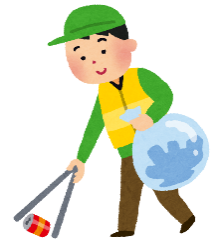 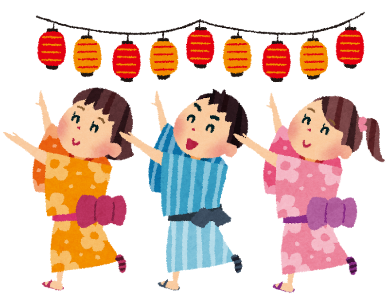 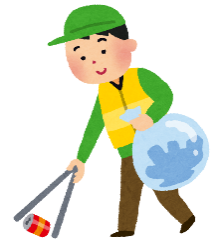 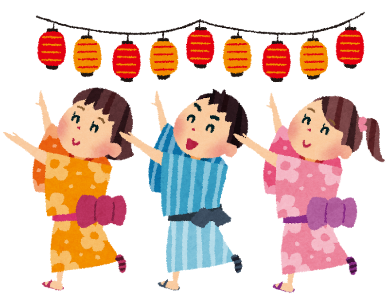 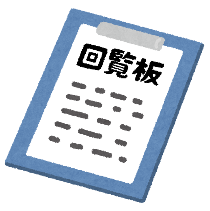 ぜひ町内会・自治会に加入し、地域の方々と一緒に住みよいまちをつくりましょう！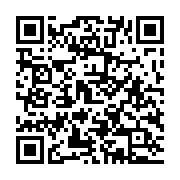 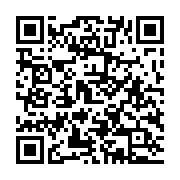 町内会・自治会の加入申込先お住まいの地域の町内会・自治会名町内会・自治会町内会・自治会の加入申込先連絡先　町内会・自治会の加入申込先入会金（  有 ・  無  ）　　　　　　　　　　　円町内会費（ 年額・ 月額 ）　　　　　　　　　　　円※その他活動などでご不明な点は上記連絡先までお問合せください　　